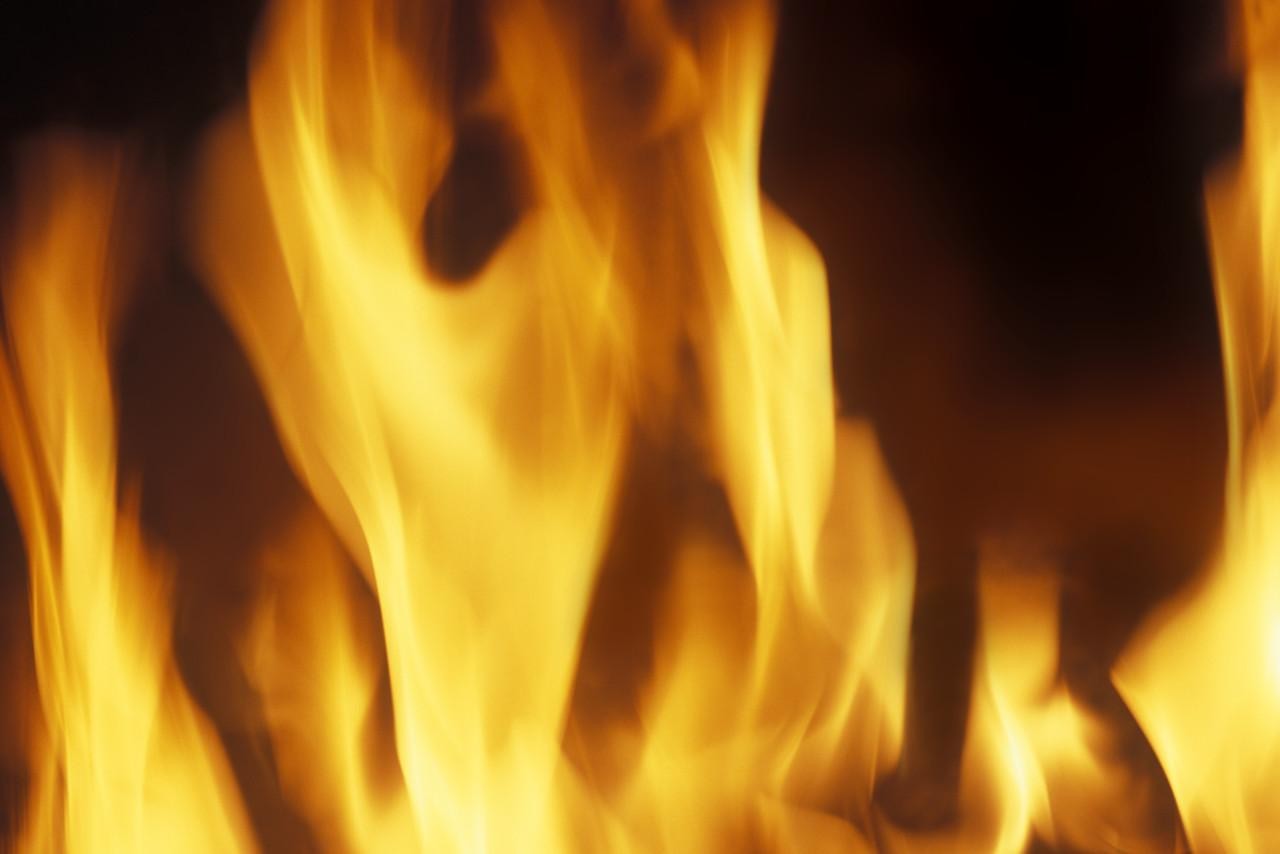 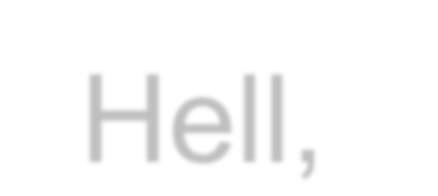 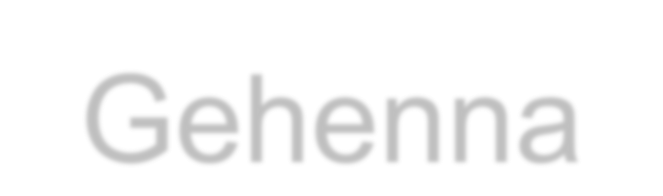 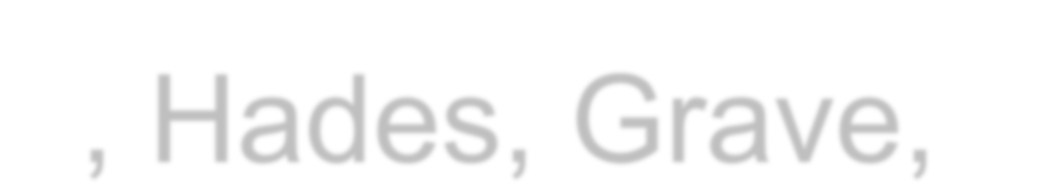 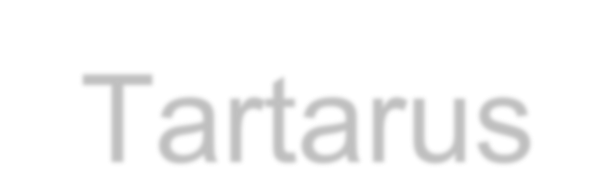 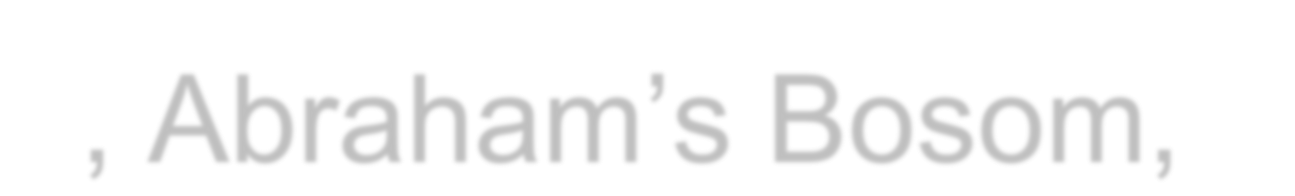 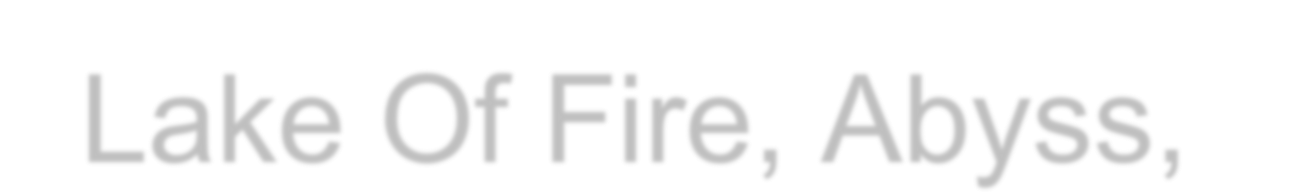 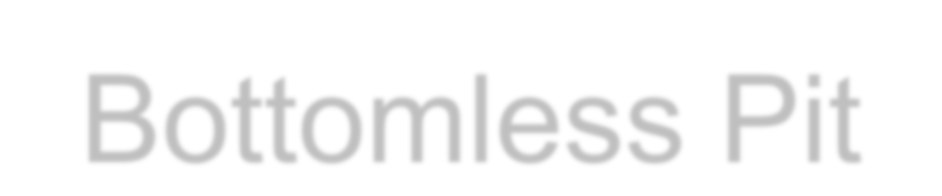 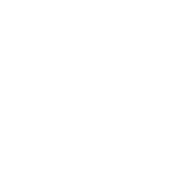 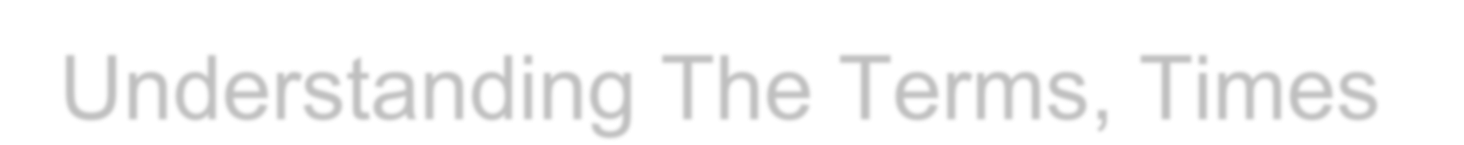 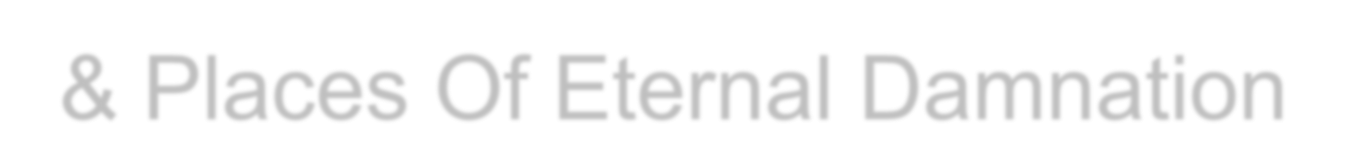 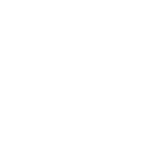 Hell, Gehenna, Hades, Grave, Tartarus, Abraham’s Bosom, Lake Of Fire, Abyss, Bottomless PitUnderstanding The Terms, Times & Places Of Eternal DamnationOne must go to the OT Hebrew & NT Greek in each scripture to understand the terminology and to paint the right picture of eternal damnation.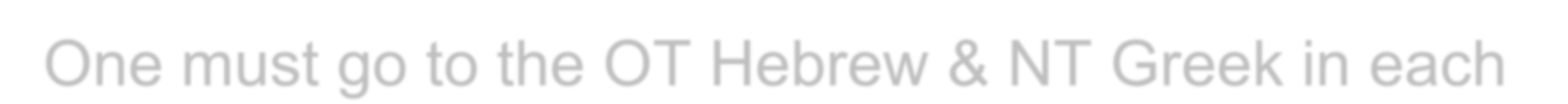 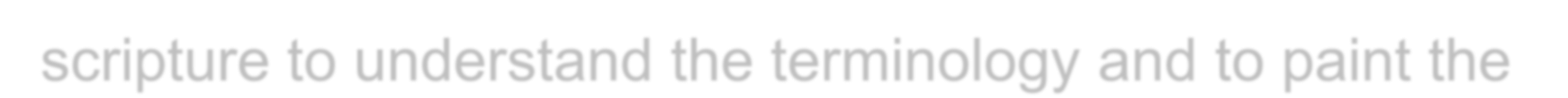 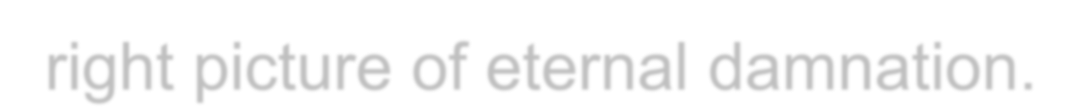 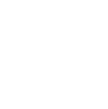 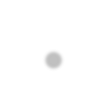 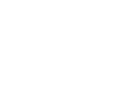 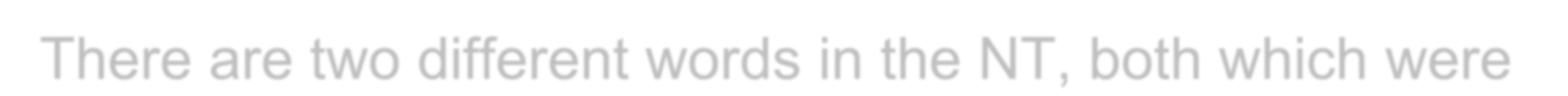 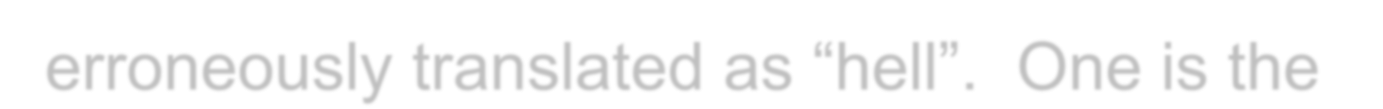 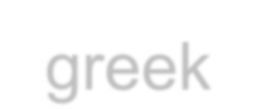 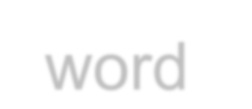 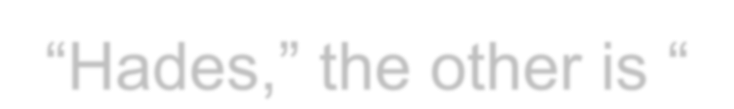 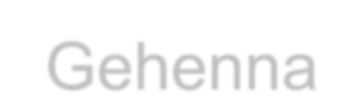 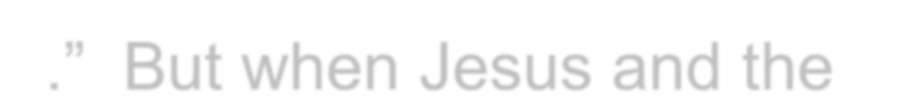 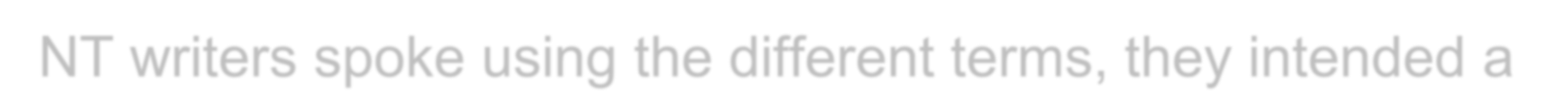 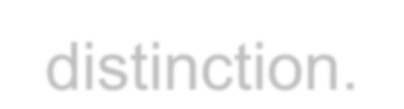 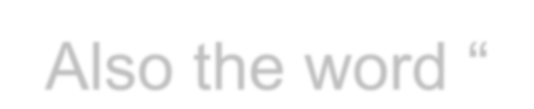 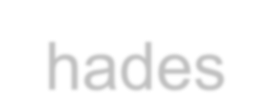 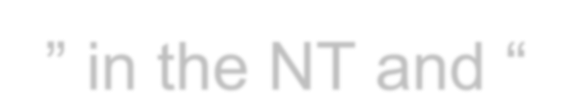 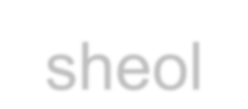 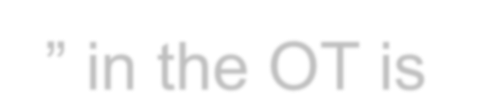 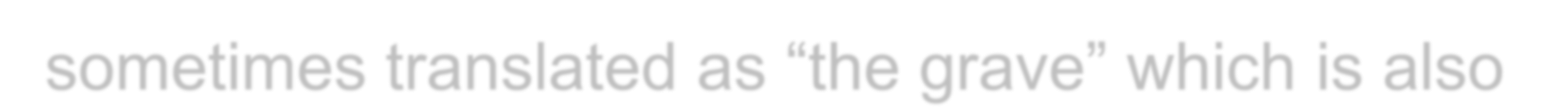 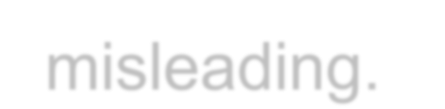 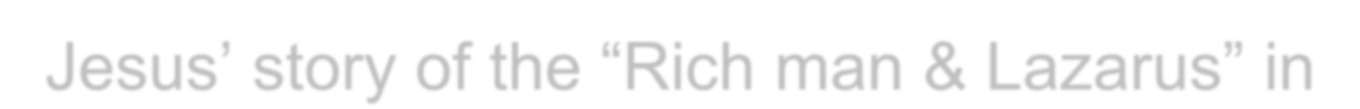 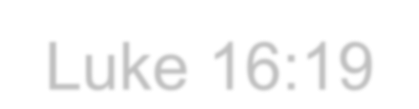 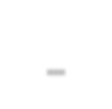 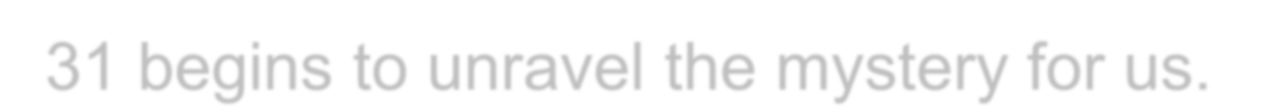 There are two different words in the NT, both which were erroneously translated as “hell”.	One is the greek word “Hades,” the other is “Gehenna.”		But when Jesus and the NT writers spoke using the different terms, they intended a distinction.Also the word “hades” in the NT and “sheol” in the OT is sometimes translated as “the grave” which is also misleading.Jesus’ story of the “Rich man & Lazarus” inLuke 16:19-31 begins to unravel the mystery for us.Old Testament“Third Heaven”OT	(The Throne of God – Heaven is a real place)2 Corinthians 12:2The BattlegroundPeopleOldAngels“First Heaven” (Our Atmosphere)“Earth”satan	demons“Sheol”(OT Hebrew)=“Hades”(NT Greek)Hell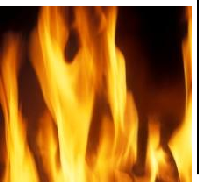 TestamentDemons that sinnedby having sexual relations with women that produced giants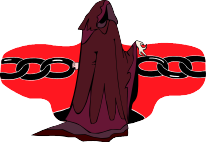 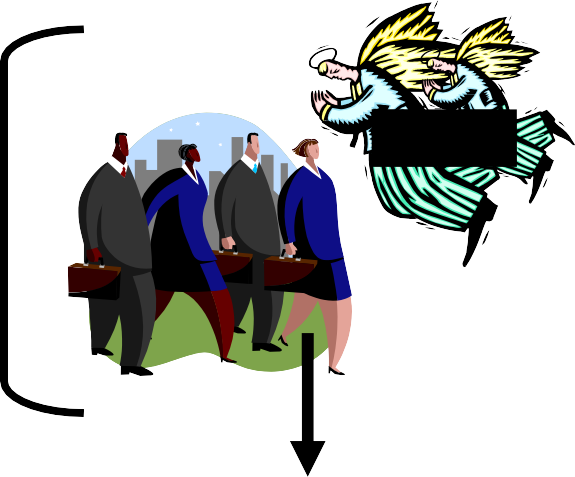 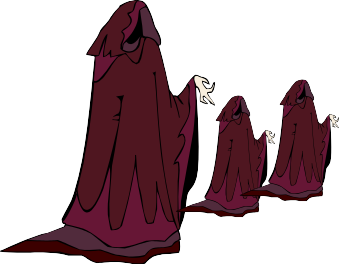 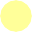 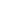 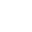 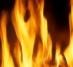 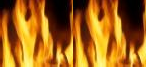 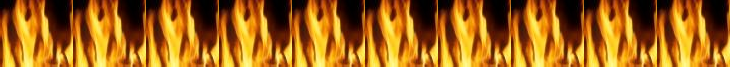 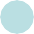 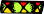 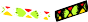 Old Testament SinnersLower Region of Sheol is a “Place Of Torment” (i.g. rich man)Crucifixion & Resurrection Of Jesus3Days“Third Heaven”(The Right Hand of God’s Throne)“Second Heaven” (The Universe)The Battleground“First Heaven” (Our Atmosphere)“Today you“Earth”“Sheol”(OT Hebrew)=“Hades”(NT Greek)HellShall be with me In Paradise”“Abraham’s Bosom Place of Comfort(also called “Paradise”)OTSaintsDemons that sinnedby having sexual relations with women that produced giants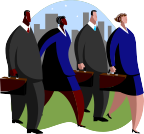 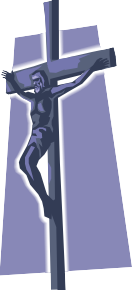 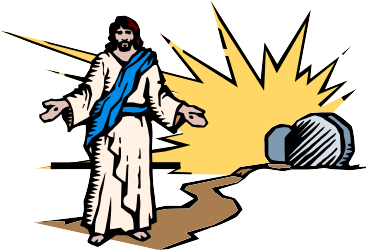 Old Testament Sinners“Place Of Torment” (i.g. rich man)New TestamentNTNew TestamentSaints“Third Heaven” (Heaven is a real place)“First Heaven”The BattlegroundPeopleAngels(Our Atmosphere)“Earth”satan	demons“Sheol”(OT Hebrew)=“Hades”(NT Greek)HellNo longer an Abraham’s Bosom or ParadiseDemons that sinnedby having sexual relations with women that produced giantsNewTestament Sinners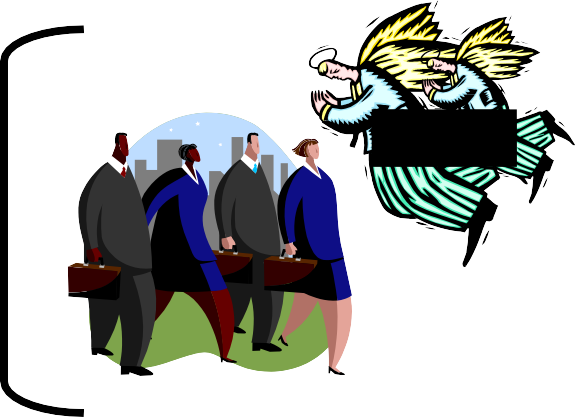 “Place Of Torment”Old Testament SinnersEnd TimesEnd0TheTribulationSaints1	2	3JesusThe Immortal Saints& AngelsSatan Cast into Hell For AllAll Sinners (OT, NT,Tribulation) are sentencedto Hell with their bodies intactfor all EternityBattlegroundPeopleBeast & False Prophet1000 YrReign Of ChristRev 20:1-5Eternity5“Sheol”(OT Hebrew)=“Hades”(NT Greek)satanEnd Of1000 YrReign Satan LoosedFor A SeasonAll Sinners (OT, NT,Tribulation)Ascend toThe Great White Throne JudgmentHell“Gehenna”Gulf possibly now the “Bottomless Bit”(NT Greek)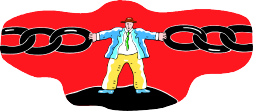 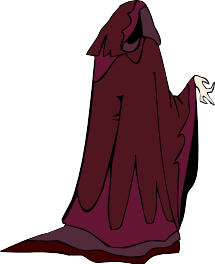 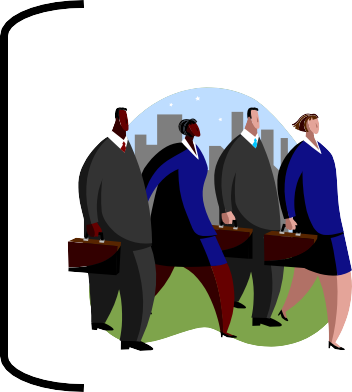 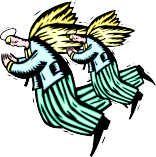 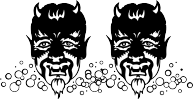 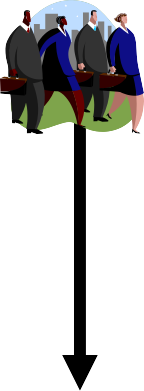 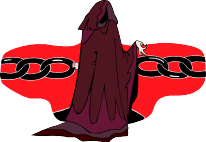 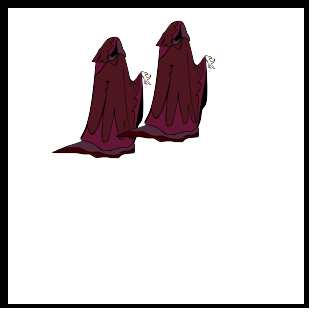 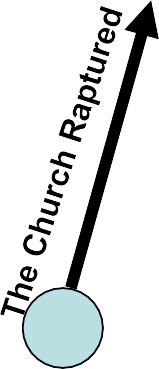 “Lake Of Fire”Tribulation Sinners“Place Of Torment”OT & NTSinnersNew Heaven & EarthNew Heaven & Earth NowA Single PlaceHell “Gehenna” (NT Greek) “Lake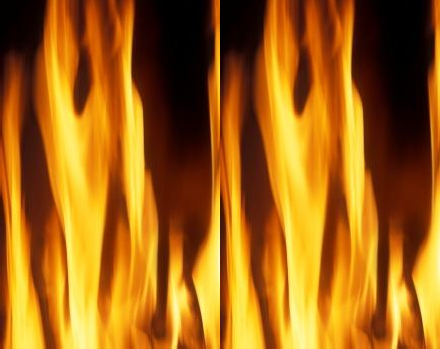 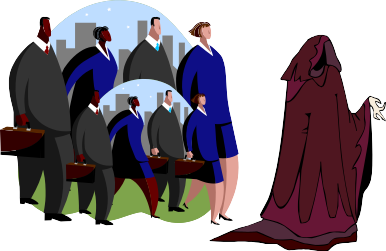 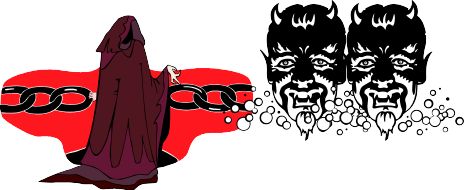 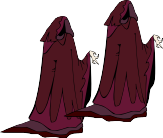 Of Fire”All Saints fromOT, NT & TribulationNew Jerusalem	  ANGELS	Jesus & The Father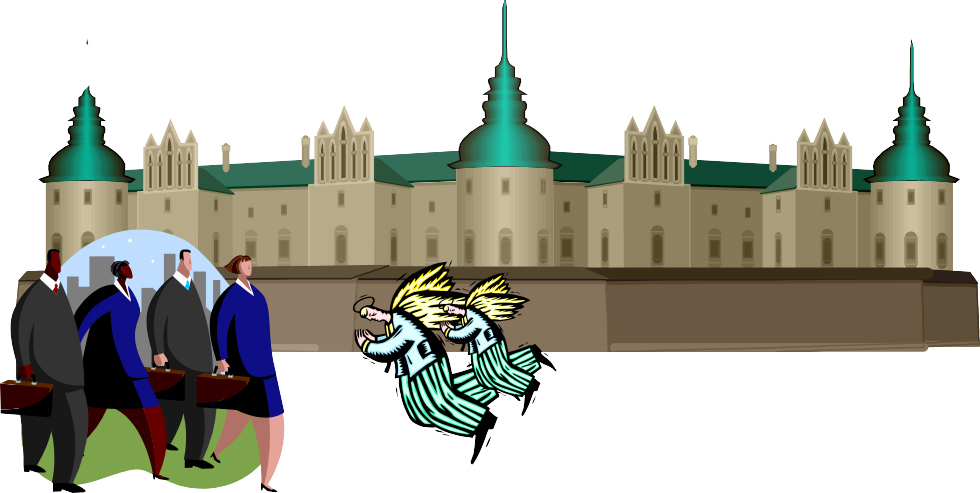 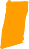 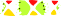 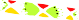 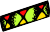 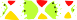 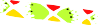 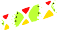 All Eternity